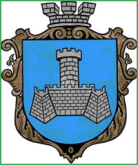 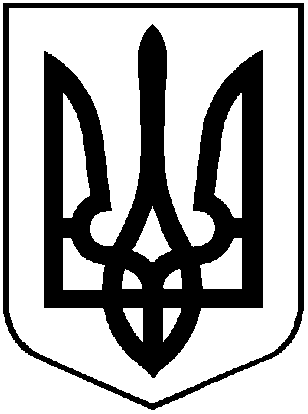 УКРАЇНАХМІЛЬНИЦЬКА МІСЬКА РАДАВІННИЦЬКОЇ ОБЛАСТІ                                                   Виконавчий комітет                                    Р І Ш Е Н Н Я                          від  «22»  грудня   2022 року                                                            №738«Про внесення змін  до рішення виконавчого комітету Хмільницької міської ради від 27.01.2022 р. №45 «Про встановлення лімітів споживання енергоносіїв та водопостачання бюджетним установам Хмільницької міської територіальної громади  на 2022 рік» (зі змінами)	Розглянувши лист начальника відділу культури і туризму Хмільницької міської ради від 16.12.2022 року №01-09/713, щодо внесення змін до встановлених лімітів споживання енергоносіїв та водопостачання на 2022 рік у зв’язку з тим, що у комунальному закладі «Історичний музей м. Хмільника» відсутнє газове опалення, а запланованого ліміту на електроенергію не вистачає, керуючись ст.ст. 28, 59 Закону України «Про місцеве  самоврядування в Україні», виконком міської радиВ И Р І Ш И В:1. Внести зміни до рішення виконавчого комітету Хмільницької міської ради від 27.01.2022 р. №45 «Про встановлення лімітів споживання енергоносіїв та водопостачання бюджетним установам Хмільницької міської територіальної громади  на 2022 рік» (зі змінами), а саме:Збільшити ліміти споживання енергоносіїв та водопостачання на 2022 рік комунальному закладу «Історичний музей м. Хмільника» за  КТКВКМБ 1014040:- оплата електроенергії за КЕКВ 2273 -  на 205 кВт.2. Додаток 1 до рішення виконавчого комітету Хмільницької міської ради від 08.12.2022 року №700 «Про внесення змін  до рішення виконавчого комітету Хмільницької міської ради від 27.01.2022 р. №45 «Про встановлення лімітів споживання енергоносіїв та водопостачання бюджетним установам Хмільницької міської територіальної громади  на 2022 рік» (зі змінами), викласти у новій редакції (додається).3. Додаток 1 до рішення виконавчого комітету Хмільницької міської ради від 08.12.2022 року №700 «Про внесення змін  до рішення виконавчого комітету Хмільницької міської ради від 27.01.2022 р. №45 «Про встановлення лімітів споживання енергоносіїв та водопостачання бюджетним установам Хмільницької міської територіальної громади  на 2022 рік» (зі змінами) в попередній редакції визнати таким, що втратив чинність.4. Загальному відділу міської ради у документах постійного зберігання зазначити факт та підставу внесення змін, та втрати чинності Додатку 1 до рішення, зазначеного у пунктах 1- 3 цього рішення.5. Контроль за виконанням цього рішення покласти на заступників міського голови з питань діяльності виконавчих органів міської ради згідно розподілу обов’язків. Міський голова                                                 Микола ЮРЧИШИН ЛІМІТИ СПОЖИВАННЯ ЕНЕРГОНОСІЇВ ТА ВОДОПОСТАЧАННЯ УНАТУРАЛЬНИХ ПОКАЗНИКАХ, ВИХОДЯЧИ З АСИГНУВАНЬ ЗАТВЕРДЖЕНИХ В КОШТОРИСАХБЮДЖЕТНИХ УСТАНОВ НА 2022 РІК    Керуючий справами виконкому                                                                                                                                      Сергій МАТАШ    Додаток 1до рішення виконкому міської ради від  22 грудня  2022 року №738КПКВКМБ            Найменування  розпорядників 2271Теплопостачання2272Водопостачання та водовідведення2273Електроенергія2274Природний газ2275ІншіЕнергоносії2275ІншіЕнергоносіїКПКВКМБ            Найменування  розпорядників 2271Теплопостачання2272Водопостачання та водовідведення2273Електроенергія2274Природний газДроваВугіллягкаллм³кВтм³м³т0210150Виконком міської ради -8009618354150776Управління праці та соціального захисту населення  Хмільницької міської ради-3662364021900--0810160Керівництво і управління-3001864015000--0813104Територіальний центр соціального обслуговування (надання соціальних послуг) Хмільницької міської ради-3429004300--0813121Хмільницький міський центр соціальних служб-3221002600--Управління освіти, молоді та спорту Хмільницької міської ради  всього, в тому числі:-1116469295851560324422010610160Керівництво і управління-3416052000--0611010Дошкільні заклади освіти-700027994015230037860611021Загальноосвітні заклади-380035832533769820641950611070Позашкільні заклади освіти-10048205400--0611141            Інші заклади  освіти:-3832003200--0611141            Централізована бухгалтерія-2018602000--0611141            Групи централізованого господарського обслуговування-1813401200--0611151Інклюзивно-ресурсний центр-50267355--0611160Центр професійного розвитку педагогічних працівників-2214552000--0615031Хмільницька дитячо - юнацька спортивна школа -1204334612650--Відділ культури і туризму Хмільницької міської ради-11831406215585314-1010160Керівництво і управління-2722561120--1011080КПНЗ «Хмільницька школа мистецтв»-122410010195--1014060Комунальний заклад «Будинок культури» Хмільницької міської ради-9539562036000--1014030Комунальний заклад «Бібліотека для дорослих» Хмільницької міської ради-8134086853814-1014040Комунальний заклад «Історичний музей м.Хмільника»--3019---1014040Комунальний заклад «Історичний музей імені Василя Порика» Хмільницької міської ради--1540---3710160Фінансове управління Хмільницької міської ради-796297,83088,3--1210160Управління житлово-комунального господарства та комунальної власності Хмільницької міської ради-110,8792465400--0710160Відділ з питань охорони здоров’я Хмільницької міської ради-2444998640712010Комунальне некомерційне підприємство «Хмільницька центральна лікарня»1253,44293524700001300--0712111Комунальне некомерційне підприємство «Хмільницький центр первинної медико-санітарної допомоги»-183074000520004,47 РАЗОМ1253,4444908,871517444,8710158,32537,4214